  Общество с ограниченной ответственностью «Правильный бетон»392000, г. Тамбов, ул. Советская, дом № 208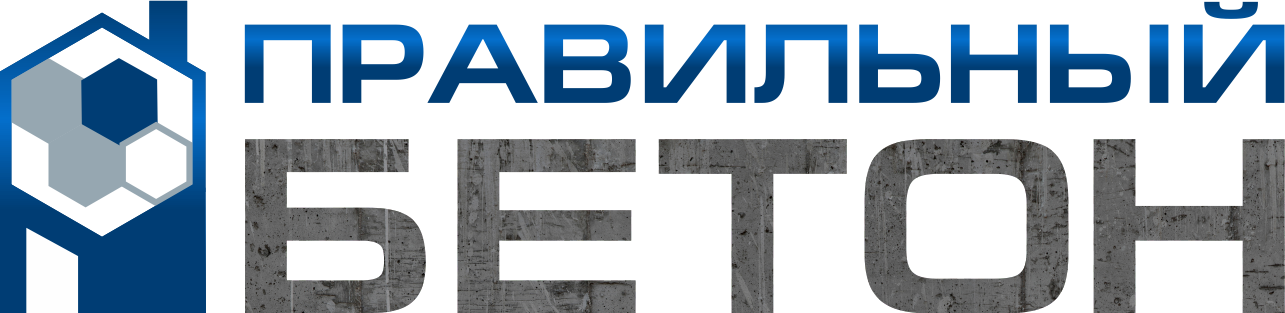 тел. 8-910-8-559-554тел. 8-4752-559-554WWW.Beeton68.ruПРАЙС-ЛИСТ от 21.04.2023Доставка по городу 3500 руб/ рейс АБС до 7 м3 время бесплатной разгрузки 45 минут, каждый последующий час 1500 руб.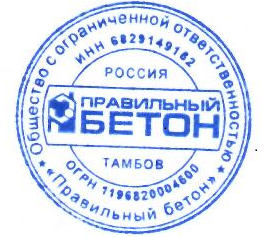 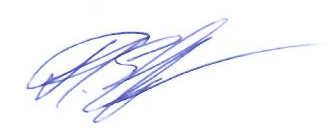 Генеральный директор					Р.Н. ЕвдокимовБЕТОН:Гранит (М1400)БЕТОН:Гранит (М1400)БЕТОН:Гранит (М1400)БЕТОН:Гранит (М1400)На горячей водеДо – 10оСДо -15оСМ 1006 200,006 350,006 450,00М 1506 450,006 600,006 700,00М 2006 600,006 750,006 850,00М 2506 800,006 950,007 050,00М 3007 200,007 350,00 7 450,00М 3507 650,007 850,007 950,00М 4008 100,008 300,008 400,00М4508 350,00--М5008 600,00--БЕТОН: Замчаловский (М1200)БЕТОН: Замчаловский (М1200)БЕТОН: Замчаловский (М1200)БЕТОН: Замчаловский (М1200)На горячей водеДо – 10оСДо -15оСМ 1005 800,005 950,006 050,00М 1505 950,006 100,006 200,00М 2006 100,006 250,006 350,00М 2506 450,006 600,006 700,00М 3006 800,006 950,007 050,00М 3507 200,007 350,007 450,00М 4007 500,007 650,007 750,00БЕТОН: Доломит (М800)БЕТОН: Доломит (М800)БЕТОН: Доломит (М800)БЕТОН: Доломит (М800)На горячей водеДо – 10оСДо -15оСМ 1004 550,004 700,004 800,00М 1504 700,004 850,004 950,00М 2004 850,005 000,005 100,00М 2505 150,005 300,005 400,00М 3005 450,005 600,005 700,00М 3505 800,005 950,006 050,00М 4006 100,006 250,006 350,00БЕТОН: Доломит (М400-М600)БЕТОН: Доломит (М400-М600)БЕТОН: Доломит (М400-М600)БЕТОН: Доломит (М400-М600)На горячей водеДо – 10оСДо -15оСМ 1004 150,004 300,004 400,00М 1504 300,004 450,004 550,00М 2004 450,004 600,004 700,00М 2504 650,004 800,004 900,00РАСТВОРРАСТВОРРАСТВОРРАСТВОРНа горячей водеДо – 10оСДо -15оСМ 753 550,003 800,003 900,00М 1003 750,004 000,004 100,00М 1254 000,004 250,004 350,00М 1504 200,004 450,004 550,00М 2004 500,004 750,004 850,00М 3004 950,005 200,005 300,00